The 2017 National Conference of Bankruptcy ClerksBronze Membership AwardPresented toDistrict of New MexicoIn recognition of achieving court membership between 25% and 49%in the National Conference of Bankruptcy ClerksPresented by the National Conference of Bankruptcy Clerk’sOn This 20th day of July 2017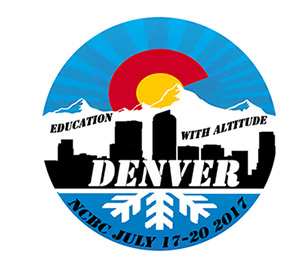 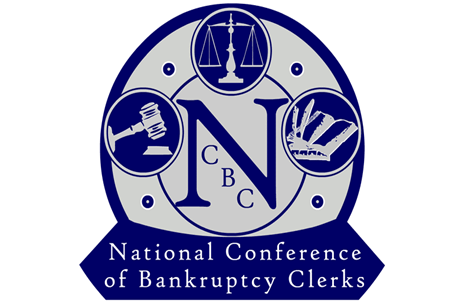 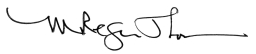      _______________________________________                                           Regina Thomas, President			